СОГЛАСОВАНОИнформационно-методический центрКировского района Санкт-Петербурга________________С.И. Хазова«____» _______________ 2020гАдминистрация Кировского района Санкт-Петербурга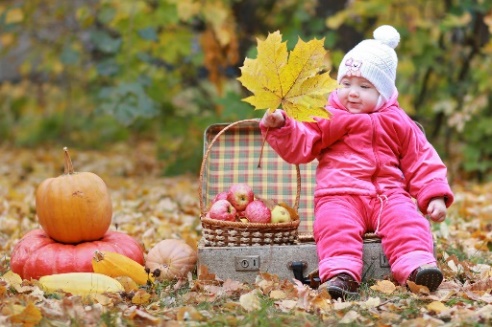 Отдел образованияИнформационно-методический центрКировского района Санкт-ПетербургаИнформационная страница (октябрь 2020года)Праздники октября:1 октября – международный день пожилых людей, международный день музыки; 4 октября – всемирный день животных;5 октября – день учителя;7 октября – день вежливых людей, день улыбки; 11октября – всемирный день девочек;16 октября – всемирный день хлеба;20 октября – международный день повара;28 октября - международный день анимации.Информируем:О проведении 14.10 Фестиваля педагогических идей. Ссылка для подключения к видеоконференции будет направлена в ДОУ дополнительно.УТВЕРЖДАЮОтдел образования администрацииКировского района Санкт-Петербурга___________________ Ю.В. Ступак«___» _____________________ 2020 г.ИННОВАЦИОННАЯ И ОПЫТНО-ЭКСПЕРИМЕНТАЛЬНАЯ РАБОТА ДОУКИРОВСКОГО РАЙОНАИННОВАЦИОННАЯ И ОПЫТНО-ЭКСПЕРИМЕНТАЛЬНАЯ РАБОТА ДОУКИРОВСКОГО РАЙОНАИННОВАЦИОННАЯ И ОПЫТНО-ЭКСПЕРИМЕНТАЛЬНАЯ РАБОТА ДОУКИРОВСКОГО РАЙОНАИННОВАЦИОННАЯ И ОПЫТНО-ЭКСПЕРИМЕНТАЛЬНАЯ РАБОТА ДОУКИРОВСКОГО РАЙОНАИННОВАЦИОННАЯ И ОПЫТНО-ЭКСПЕРИМЕНТАЛЬНАЯ РАБОТА ДОУКИРОВСКОГО РАЙОНАИННОВАЦИОННАЯ И ОПЫТНО-ЭКСПЕРИМЕНТАЛЬНАЯ РАБОТА ДОУКИРОВСКОГО РАЙОНАИННОВАЦИОННАЯ И ОПЫТНО-ЭКСПЕРИМЕНТАЛЬНАЯ РАБОТА ДОУКИРОВСКОГО РАЙОНАИННОВАЦИОННАЯ И ОПЫТНО-ЭКСПЕРИМЕНТАЛЬНАЯ РАБОТА ДОУКИРОВСКОГО РАЙОНАИННОВАЦИОННАЯ И ОПЫТНО-ЭКСПЕРИМЕНТАЛЬНАЯ РАБОТА ДОУКИРОВСКОГО РАЙОНАИННОВАЦИОННАЯ И ОПЫТНО-ЭКСПЕРИМЕНТАЛЬНАЯ РАБОТА ДОУКИРОВСКОГО РАЙОНАИННОВАЦИОННАЯ И ОПЫТНО-ЭКСПЕРИМЕНТАЛЬНАЯ РАБОТА ДОУКИРОВСКОГО РАЙОНАИННОВАЦИОННАЯ И ОПЫТНО-ЭКСПЕРИМЕНТАЛЬНАЯ РАБОТА ДОУКИРОВСКОГО РАЙОНАИННОВАЦИОННАЯ И ОПЫТНО-ЭКСПЕРИМЕНТАЛЬНАЯ РАБОТА ДОУКИРОВСКОГО РАЙОНАСодержание работыСодержание работыДатаДатаДатаДатаДатаВремяВремяМестоОтветственныйОтветственный1Индивидуальные консультации по вопросам реализации в ОУ инновационной деятельностиИндивидуальные консультации по вопросам реализации в ОУ инновационной деятельностипо предварительной записиfedorchyknmc@mail.ru  по предварительной записиfedorchyknmc@mail.ru  по предварительной записиfedorchyknmc@mail.ru  по предварительной записиfedorchyknmc@mail.ru  по предварительной записиfedorchyknmc@mail.ru  по предварительной записиfedorchyknmc@mail.ru  по предварительной записиfedorchyknmc@mail.ru  ИМЦВанина Э.В.Федорчук О.Ф.Ванина Э.В.Федорчук О.Ф.2Индивидуальные консультации дляОУ района – участников очного тура конкурса инновационных продуктов «Петербургская школа 2020» в 2020 годуИндивидуальные консультации дляОУ района – участников очного тура конкурса инновационных продуктов «Петербургская школа 2020» в 2020 годупо предварительной записиfedorchyknmc@mail.ruпо предварительной записиfedorchyknmc@mail.ruпо предварительной записиfedorchyknmc@mail.ruпо предварительной записиfedorchyknmc@mail.ruпо предварительной записиfedorchyknmc@mail.ruпо предварительной записиfedorchyknmc@mail.ruпо предварительной записиfedorchyknmc@mail.ruИМЦФедорчук О.Ф.Федорчук О.Ф.3Тематические консультации дляпедагогов – участников конкурсанаучно-методических статей врамках XI Педагогических чтений«Учимся вместе: новые форматы для новых результатов» (ссылка на конференции на платформе ZOOM будет опубликована на сайте ИМЦ в разделе «Новости» в деньпроведения)Тематические консультации дляпедагогов – участников конкурсанаучно-методических статей врамках XI Педагогических чтений«Учимся вместе: новые форматы для новых результатов» (ссылка на конференции на платформе ZOOM будет опубликована на сайте ИМЦ в разделе «Новости» в деньпроведения)26.1028.1026.1028.1016.0016.0016.0016.0016.00дистанционно на платформе ZOOMФедорчук О.Ф.Федорчук О.Ф.4Заседание Координационного совета по модернизации системыобразования Кировского районаЗаседание Координационного совета по модернизации системыобразования Кировского районабудет сообщено дополнительнобудет сообщено дополнительнобудет сообщено дополнительнобудет сообщено дополнительнобудет сообщено дополнительнобудет сообщено дополнительнобудет сообщено дополнительноИМЦПетренко И.В.Хазова С.И.Петренко И.В.Хазова С.И.Модернизация экономических отношений в системе образования. Повышение эффективности управления и оптимизация взаимодействия образовательных учрежденийМодернизация экономических отношений в системе образования. Повышение эффективности управления и оптимизация взаимодействия образовательных учрежденийМодернизация экономических отношений в системе образования. Повышение эффективности управления и оптимизация взаимодействия образовательных учрежденийМодернизация экономических отношений в системе образования. Повышение эффективности управления и оптимизация взаимодействия образовательных учрежденийМодернизация экономических отношений в системе образования. Повышение эффективности управления и оптимизация взаимодействия образовательных учрежденийМодернизация экономических отношений в системе образования. Повышение эффективности управления и оптимизация взаимодействия образовательных учрежденийМодернизация экономических отношений в системе образования. Повышение эффективности управления и оптимизация взаимодействия образовательных учрежденийМодернизация экономических отношений в системе образования. Повышение эффективности управления и оптимизация взаимодействия образовательных учрежденийМодернизация экономических отношений в системе образования. Повышение эффективности управления и оптимизация взаимодействия образовательных учрежденийМодернизация экономических отношений в системе образования. Повышение эффективности управления и оптимизация взаимодействия образовательных учрежденийМодернизация экономических отношений в системе образования. Повышение эффективности управления и оптимизация взаимодействия образовательных учрежденийМодернизация экономических отношений в системе образования. Повышение эффективности управления и оптимизация взаимодействия образовательных учрежденийМодернизация экономических отношений в системе образования. Повышение эффективности управления и оптимизация взаимодействия образовательных учрежденийПлан совместной работы ОО, ИМЦ и ДОУПлан совместной работы ОО, ИМЦ и ДОУПлан совместной работы ОО, ИМЦ и ДОУПлан совместной работы ОО, ИМЦ и ДОУПлан совместной работы ОО, ИМЦ и ДОУПлан совместной работы ОО, ИМЦ и ДОУПлан совместной работы ОО, ИМЦ и ДОУПлан совместной работы ОО, ИМЦ и ДОУПлан совместной работы ОО, ИМЦ и ДОУПлан совместной работы ОО, ИМЦ и ДОУПлан совместной работы ОО, ИМЦ и ДОУПлан совместной работы ОО, ИМЦ и ДОУПлан совместной работы ОО, ИМЦ и ДОУСодержание работыДатаДатаДатаДатаДатаДатаВремяВремяМестоОтветственныйОтветственныйУправлениеУправлениеУправлениеУправлениеУправлениеУправлениеУправлениеУправлениеУправлениеУправлениеУправлениеУправлениеУправление1Прием документов на организацию в ОУ платных образовательных услугв течение месяцапо предварительной записив течение месяцапо предварительной записив течение месяцапо предварительной записив течение месяцапо предварительной записив течение месяцапо предварительной записив течение месяцапо предварительной записив течение месяцапо предварительной записив течение месяцапо предварительной записиООКазанцева Ю.Г.Казанцева Ю.Г.2Открытие Конкурса педагогических достижений в Кировском районе в 2020-2021 учебном году14.1014.1014.1014.10ссылки на видеоконференции будут сообщены дополнительноссылки на видеоконференции будут сообщены дополнительноссылки на видеоконференции будут сообщены дополнительноссылки на видеоконференции будут сообщены дополнительноссылки на видеоконференции будут сообщены дополнительноКазанцева Ю.Г.Хазова С.И.Казанцева Ю.Г.Хазова С.И.3Организация компенсационной выплаты на проезд молодым специалистам (в соответствии с Социальным кодексом Санкт-Петербурга)в течение месяцабудет сообщено дополнительнов течение месяцабудет сообщено дополнительнов течение месяцабудет сообщено дополнительнов течение месяцабудет сообщено дополнительнов течение месяцабудет сообщено дополнительнов течение месяцабудет сообщено дополнительнов течение месяцабудет сообщено дополнительнов течение месяцабудет сообщено дополнительноООКазанцева Ю.Г.Казанцева Ю.Г.КонтрольКонтрольКонтрольКонтрольКонтрольКонтрольКонтрольКонтрольКонтрольКонтрольКонтрольКонтрольКонтроль1Мониторинг по антикоррупционной деятельности ОУ в течение месяцав течение месяцав течение месяцав течение месяцав течение месяцав течение месяцав течение месяцав течение месяцаООКазанцева Ю.Г.Казанцева Ю.Г.2Мониторинг обновлений раздела «Противодействие коррупции на сайтах ОУ»22.10 - 26.1022.10 - 26.1022.10 - 26.1022.10 - 26.1022.10 - 26.1022.10 - 26.1022.10 - 26.1022.10 - 26.10ООКазанцева Ю.Г.Хазова С.И.Казанцева Ю.Г.Хазова С.И.Совещания и семинары заведующих ДОУСовещания и семинары заведующих ДОУСовещания и семинары заведующих ДОУСовещания и семинары заведующих ДОУСовещания и семинары заведующих ДОУСовещания и семинары заведующих ДОУСовещания и семинары заведующих ДОУСовещания и семинары заведующих ДОУСовещания и семинары заведующих ДОУСовещания и семинары заведующих ДОУСовещания и семинары заведующих ДОУСовещания и семинары заведующих ДОУСовещания и семинары заведующих ДОУ1Информационное совещание заведующих ДОУбудет сообщено дополнительнобудет сообщено дополнительнобудет сообщено дополнительнобудет сообщено дополнительнобудет сообщено дополнительнобудет сообщено дополнительнобудет сообщено дополнительнобудет сообщено дополнительноООпр. Стачек, 18Савинова Е.Н.Савинова Е.Н.Совещания и семинары старших воспитателей ДОУСовещания и семинары старших воспитателей ДОУСовещания и семинары старших воспитателей ДОУСовещания и семинары старших воспитателей ДОУСовещания и семинары старших воспитателей ДОУСовещания и семинары старших воспитателей ДОУСовещания и семинары старших воспитателей ДОУСовещания и семинары старших воспитателей ДОУСовещания и семинары старших воспитателей ДОУСовещания и семинары старших воспитателей ДОУСовещания и семинары старших воспитателей ДОУСовещания и семинары старших воспитателей ДОУСовещания и семинары старших воспитателей ДОУ1Совещание старших воспитателей«Актуальные вопросы содержания и организации детской деятельности в ДОУ»Совещание старших воспитателей«Актуальные вопросы содержания и организации детской деятельности в ДОУ»08.1008.1008.1008.1008.1010. 0010. 00ИМЦзал ДОУЦыркина Л.Ф.Цыркина Л.Ф.2Тренинг профессионального роста для начинающих старших воспитателей «Нормативно-правовое обеспечение деятельности ДОУ»Тренинг профессионального роста для начинающих старших воспитателей «Нормативно-правовое обеспечение деятельности ДОУ»06.1006.1006.1006.1006.1011.0011.00ИМЦзал ДОУСмолякова М.Г.Смолякова М.Г.КонсультацииКонсультацииКонсультацииКонсультацииКонсультацииКонсультацииКонсультацииКонсультацииКонсультацииКонсультацииКонсультацииКонсультацииКонсультации1Консультации по вопросам регламентации деятельности учреждений образованияКонсультации по вопросам регламентации деятельности учреждений образованияпонедельникпонедельникпонедельникпонедельникпонедельник14.00-18.0014.00-18.00ООСавинова Е.Н.Савинова Е.Н.2Индивидуальные консультации для старших воспитателей по вопросам воспитания и образования детей дошкольного возрастаИндивидуальные консультации для старших воспитателей по вопросам воспитания и образования детей дошкольного возраставторникчетвергвторникчетвергвторникчетвергвторникчетвергвторникчетверг14.00-17.0014.00-17.00ИМЦЦыркина Л.Ф.Цыркина Л.Ф.2Индивидуальные консультации для старших воспитателей по вопросам воспитания и образования детей дошкольного возрастаИндивидуальные консультации для старших воспитателей по вопросам воспитания и образования детей дошкольного возрастасредапятницасредапятницасредапятницасредапятницасредапятница11.00-13.0014.00-16.0011.00-13.0014.00-16.00ИМЦСмолякова М.Г.Смолякова М.Г.Аттестация педагогических работниковАттестация педагогических работниковАттестация педагогических работниковАттестация педагогических работниковАттестация педагогических работниковАттестация педагогических работниковАттестация педагогических работниковАттестация педагогических работниковАттестация педагогических работниковАттестация педагогических работниковАттестация педагогических работниковАттестация педагогических работниковАттестация педагогических работников1Индивидуальные консультации по аттестации педагогических работниковИндивидуальные консультации по аттестации педагогических работниковвторникчетвергвторникчетвергвторникчетвергвторникчетвергвторникчетверг11.00-17.0014.00-17.0011.00-17.0014.00-17.00по предваритель-ной записи 753-79-37по предваритель-ной записи 753-79-37Сохина А.Х.2 Прием индивидуальных папок Прием индивидуальных папоксредасредасредасредасредапо  графикупо  графикуСПБГБУ «Центр аттестации и мониторинга»СПБГБУ «Центр аттестации и мониторинга»Сохина А.Х.Комиссия по комплектованию ОУ Кировского района Санкт-Петербурга, реализующих основную образовательную программу дошкольного образованияКомиссия по комплектованию ОУ Кировского района Санкт-Петербурга, реализующих основную образовательную программу дошкольного образованияКомиссия по комплектованию ОУ Кировского района Санкт-Петербурга, реализующих основную образовательную программу дошкольного образованияКомиссия по комплектованию ОУ Кировского района Санкт-Петербурга, реализующих основную образовательную программу дошкольного образованияКомиссия по комплектованию ОУ Кировского района Санкт-Петербурга, реализующих основную образовательную программу дошкольного образованияКомиссия по комплектованию ОУ Кировского района Санкт-Петербурга, реализующих основную образовательную программу дошкольного образованияКомиссия по комплектованию ОУ Кировского района Санкт-Петербурга, реализующих основную образовательную программу дошкольного образованияКомиссия по комплектованию ОУ Кировского района Санкт-Петербурга, реализующих основную образовательную программу дошкольного образованияКомиссия по комплектованию ОУ Кировского района Санкт-Петербурга, реализующих основную образовательную программу дошкольного образованияКомиссия по комплектованию ОУ Кировского района Санкт-Петербурга, реализующих основную образовательную программу дошкольного образованияКомиссия по комплектованию ОУ Кировского района Санкт-Петербурга, реализующих основную образовательную программу дошкольного образованияКомиссия по комплектованию ОУ Кировского района Санкт-Петербурга, реализующих основную образовательную программу дошкольного образованияКомиссия по комплектованию ОУ Кировского района Санкт-Петербурга, реализующих основную образовательную программу дошкольного образования1Выдача направлений в дошкольные образовательные учрежденияВыдача направлений в дошкольные образовательные учреждениявторникчетвергвторникчетвергвторникчетвергвторникчетвергвторникчетверг14.00-18.0010.00-13.0014.00-18.0010.00-13.00ИМЦИМЦСавинова Е.Н.Переход к новому качеству содержания, форм и технологий образованияПереход к новому качеству содержания, форм и технологий образованияПереход к новому качеству содержания, форм и технологий образованияПереход к новому качеству содержания, форм и технологий образованияПереход к новому качеству содержания, форм и технологий образованияПереход к новому качеству содержания, форм и технологий образованияПереход к новому качеству содержания, форм и технологий образованияПереход к новому качеству содержания, форм и технологий образованияПереход к новому качеству содержания, форм и технологий образованияПереход к новому качеству содержания, форм и технологий образованияПереход к новому качеству содержания, форм и технологий образованияПереход к новому качеству содержания, форм и технологий образованияПереход к новому качеству содержания, форм и технологий образованияСодержание работыСодержание работыДатаДатаДатаДатаДатаВремяВремяМестоМестоОтветственныйМероприятия для педагоговМероприятия для педагоговМероприятия для педагоговМероприятия для педагоговМероприятия для педагоговМероприятия для педагоговМероприятия для педагоговМероприятия для педагоговМероприятия для педагоговМероприятия для педагоговМероприятия для педагоговМероприятия для педагоговМероприятия для педагоговТворческие группыТворческие группыТворческие группыТворческие группыТворческие группыТворческие группыТворческие группыТворческие группыТворческие группыТворческие группыТворческие группыТворческие группыТворческие группы№Название творческой группыНазвание творческой группыДатаДатаДатаДатаДатаВремяВремяМестоМестоОтветственные:Цыркина Л.Ф. Смолякова М.Г.руководители творческих групп1Заседание творческой группы «Здоровый дошкольник»Заседание творческой группы «Здоровый дошкольник»21.1021.1021.1021.1021.1013.0013.00ДОУ 33(пр. Стачек, 192/2)ДОУ 33(пр. Стачек, 192/2)Граненкова И.В.Цыркина Л.Ф.2Заседание творческой группы  «Растем вместе или рядом»Заседание творческой группы  «Растем вместе или рядом»23.1023.1023.1023.1023.1013.3013.30ДОУ 16ДОУ 16Булатова И.Н.Цыркина Л.Ф.3Заседание творческой группы «Наполним мир музыкой»«Основные виды музыкальной деятельности. Алгоритм проведения   музыкального занятия с использованием здоровье-сберегающих технологий с детьми старшего дошкольного возраста»Заседание творческой группы «Наполним мир музыкой»«Основные виды музыкальной деятельности. Алгоритм проведения   музыкального занятия с использованием здоровье-сберегающих технологий с детьми старшего дошкольного возраста»15.1015.1015.1015.1015.1013.3013.30ДОУ 33(Дачный пр., 3/3)ДОУ 33(Дачный пр., 3/3)Бутрик Л.В.Цыркина Л.Ф.4Заседание творческой группы «Организация работы консультационных центров в ДОУ»Заседание творческой группы «Организация работы консультационных центров в ДОУ»22.1022.1022.1022.1022.1013.3013.30ИМЦзал Начальная школаИМЦзал Начальная школаГусарова О.А.Смолякова М.Г.5Заседание творческой группы «Организация безопасной образовательной среды в условиях современного дошкольного учреждения»Заседание творческой группы «Организация безопасной образовательной среды в условиях современного дошкольного учреждения»28.1028.1028.1028.1028.1014.3014.30ИМЦзал Начальная школаИМЦзал Начальная школаЛобова Н.Н.Смолякова М.Г.РМО для педагоговРМО для педагоговРМО для педагоговРМО для педагоговРМО для педагоговРМО для педагоговРМО для педагоговРМО для педагоговРМО для педагоговРМО для педагоговРМО для педагоговРМО для педагоговРМО для педагогов1МО инструкторов по физической культуреСеминар - практикум   «Нестандартный инвентарь в образовательном пространстве спортивного зала ДОУ»МО инструкторов по физической культуреСеминар - практикум   «Нестандартный инвентарь в образовательном пространстве спортивного зала ДОУ»20.1020.1020.1020.1020.1013.3013.30ИМЦзал ДОУИМЦзал ДОУМалахова И.Н.Федотова Е.В.Зверева Е.Б.Цыркина Л.Ф.2МО музыкальных руководителей«НОД с использованием игрового массажа»МО музыкальных руководителей«НОД с использованием игрового массажа»23.1023.1023.1023.1023.1013.3013.30ИМЦзал ДОУИМЦзал ДОУЦыркина Л.Ф.3МО педагогов коррекционных групп «Специфика работы с детьми ОВЗ»МО педагогов коррекционных групп «Специфика работы с детьми ОВЗ»16.1016.1016.1016.1016.1013.3013.30ИМЦКонференц залИМЦКонференц залЦыркина Л.Ф.Туманова О.И.4МО воспитателей раннего возраста «Специфика работы с детьми раннего возраста».МО воспитателей раннего возраста «Специфика работы с детьми раннего возраста».15.1015.1015.1015.1015.1013.3013.30ИМЦзал ДОУИМЦзал ДОУАндреева Т.А.Цыркина Л.Ф.Постоянно действующие семинарыПостоянно действующие семинарыПостоянно действующие семинарыПостоянно действующие семинарыПостоянно действующие семинарыПостоянно действующие семинарыПостоянно действующие семинарыПостоянно действующие семинарыПостоянно действующие семинарыПостоянно действующие семинарыПостоянно действующие семинарыПостоянно действующие семинарыПостоянно действующие семинары1ПДС «Опыт духовно-нравственного развития и воспитания детей в системе образования»Основные ориентиры деятельностипедагогов ДОУ по духовно-нравственному воспитанию дошкольников.ПДС «Опыт духовно-нравственного развития и воспитания детей в системе образования»Основные ориентиры деятельностипедагогов ДОУ по духовно-нравственному воспитанию дошкольников.21.1021.1021.1021.1021.1014.0014.00ДПЦул.Возрождения 6ДПЦул.Возрождения 6Цыркина Л.Ф.2ПДС «На пути к мастерству»для молодых педагогов Модернизация дошкольного образования с учетом новых нормативно-правовыхдокументовПДС «На пути к мастерству»для молодых педагогов Модернизация дошкольного образования с учетом новых нормативно-правовыхдокументов13.1013.1013.1013.1013.1013.3013.30ИМЦзал Начальная школаИМЦзал Начальная школаЦыркина Л.Ф.3ПДС «Искусство танца»ПДС «Искусство танца»13.1013.1013.1013.1013.1013.0013.00ИМЦзал ДОУИМЦзал ДОУИванов К.В.Смолякова М.Г.Диссеминация педагогического опыта педагогов Диссеминация педагогического опыта педагогов Диссеминация педагогического опыта педагогов Диссеминация педагогического опыта педагогов Диссеминация педагогического опыта педагогов Диссеминация педагогического опыта педагогов Диссеминация педагогического опыта педагогов Диссеминация педагогического опыта педагогов Диссеминация педагогического опыта педагогов Диссеминация педагогического опыта педагогов Диссеминация педагогического опыта педагогов Диссеминация педагогического опыта педагогов Диссеминация педагогического опыта педагогов 1Семинар-практикум для воспитателей «Вопросы организации детской деятельности»Семинар-практикум для воспитателей «Вопросы организации детской деятельности»27.1027.1027.1027.1013.3013.3013.30ИМЦзал ДОУИМЦзал ДОУЦыркина Л.Ф.2Семинар-практикум для воспитателей «Вопросы организации детской деятельности»Семинар-практикум для воспитателей «Вопросы организации детской деятельности»29.1029.1029.1029.1013.3013.3013.30ИМЦзал ДОУИМЦзал ДОУСмолякова М.Г.Учебно-воспитательные мероприятия для воспитанников дошкольных образовательных учреждений районапо предупреждению детского дорожно-транспортного травматизма и безопасности дорожного движенияУчебно-воспитательные мероприятия для воспитанников дошкольных образовательных учреждений районапо предупреждению детского дорожно-транспортного травматизма и безопасности дорожного движенияУчебно-воспитательные мероприятия для воспитанников дошкольных образовательных учреждений районапо предупреждению детского дорожно-транспортного травматизма и безопасности дорожного движенияУчебно-воспитательные мероприятия для воспитанников дошкольных образовательных учреждений районапо предупреждению детского дорожно-транспортного травматизма и безопасности дорожного движенияУчебно-воспитательные мероприятия для воспитанников дошкольных образовательных учреждений районапо предупреждению детского дорожно-транспортного травматизма и безопасности дорожного движенияУчебно-воспитательные мероприятия для воспитанников дошкольных образовательных учреждений районапо предупреждению детского дорожно-транспортного травматизма и безопасности дорожного движенияУчебно-воспитательные мероприятия для воспитанников дошкольных образовательных учреждений районапо предупреждению детского дорожно-транспортного травматизма и безопасности дорожного движенияУчебно-воспитательные мероприятия для воспитанников дошкольных образовательных учреждений районапо предупреждению детского дорожно-транспортного травматизма и безопасности дорожного движенияУчебно-воспитательные мероприятия для воспитанников дошкольных образовательных учреждений районапо предупреждению детского дорожно-транспортного травматизма и безопасности дорожного движенияУчебно-воспитательные мероприятия для воспитанников дошкольных образовательных учреждений районапо предупреждению детского дорожно-транспортного травматизма и безопасности дорожного движенияУчебно-воспитательные мероприятия для воспитанников дошкольных образовательных учреждений районапо предупреждению детского дорожно-транспортного травматизма и безопасности дорожного движенияУчебно-воспитательные мероприятия для воспитанников дошкольных образовательных учреждений районапо предупреждению детского дорожно-транспортного травматизма и безопасности дорожного движенияУчебно-воспитательные мероприятия для воспитанников дошкольных образовательных учреждений районапо предупреждению детского дорожно-транспортного травматизма и безопасности дорожного движения1Игровая модульная программа по БДД «Маленький пешеход и пассажир» для дошкольников, с использованиеммобильного автоклассаИгровая модульная программа по БДД «Маленький пешеход и пассажир» для дошкольников, с использованиеммобильного автокласса05.1007.1012.1005.1007.1012.1005.1007.1012.1005.1007.1012.1010.0010.0010.00ДОУ 11ДОУ 11Логинова Н.В.Баканова А.Г.Комиссаренко В.Ю.1Игровая модульная программа по БДД «Маленький пешеход и пассажир» для дошкольников, с использованиеммобильного автоклассаИгровая модульная программа по БДД «Маленький пешеход и пассажир» для дошкольников, с использованиеммобильного автокласса14.1019.1021.1014.1019.1021.1014.1019.1021.1014.1019.1021.1010.0010.0010.00ДОУ 46ДОУ 46Логинова Н.В.Баканова А.Г.Комиссаренко В.Ю.1Игровая модульная программа по БДД «Маленький пешеход и пассажир» для дошкольников, с использованиеммобильного автоклассаИгровая модульная программа по БДД «Маленький пешеход и пассажир» для дошкольников, с использованиеммобильного автокласса26.1028.1026.1028.1026.1028.1026.1028.1010.0010.0010.00ДОУ 7ДОУ 7Логинова Н.В.Баканова А.Г.Комиссаренко В.Ю.2Познавательная игровая программа по БДД «Учимся быть пешеходами» для воспитанниковДОУ дошкольного возраста.Познавательная игровая программа по БДД «Учимся быть пешеходами» для воспитанниковДОУ дошкольного возраста.вторникпятницавторникпятницавторникпятницавторникпятница10.0010.0010.00ДОУДОУБаканова А.Г.Басов В.В.2Познавательная игровая программа по БДД «Учимся быть пешеходами» для воспитанниковДОУ дошкольного возраста.Познавательная игровая программа по БДД «Учимся быть пешеходами» для воспитанниковДОУ дошкольного возраста.02.1002.1002.1002.1010.0010.0010.00ДОУ 60ДОУ 60Баканова А.Г.Басов В.В.2Познавательная игровая программа по БДД «Учимся быть пешеходами» для воспитанниковДОУ дошкольного возраста.Познавательная игровая программа по БДД «Учимся быть пешеходами» для воспитанниковДОУ дошкольного возраста.06.1006.1006.1006.1010.0010.0010.00ДОУ 13ДОУ 13Баканова А.Г.Басов В.В.2Познавательная игровая программа по БДД «Учимся быть пешеходами» для воспитанниковДОУ дошкольного возраста.Познавательная игровая программа по БДД «Учимся быть пешеходами» для воспитанниковДОУ дошкольного возраста.09.1009.1009.1009.1010.0010.0010.00ДОУ 47ДОУ 47Баканова А.Г.Басов В.В.2Познавательная игровая программа по БДД «Учимся быть пешеходами» для воспитанниковДОУ дошкольного возраста.Познавательная игровая программа по БДД «Учимся быть пешеходами» для воспитанниковДОУ дошкольного возраста.13.1013.1013.1013.1010.0010.0010.00ДОУ 53ДОУ 53Баканова А.Г.Басов В.В.2Познавательная игровая программа по БДД «Учимся быть пешеходами» для воспитанниковДОУ дошкольного возраста.Познавательная игровая программа по БДД «Учимся быть пешеходами» для воспитанниковДОУ дошкольного возраста.16.1016.1016.1016.1010.0010.0010.00ДОУ 19ДОУ 19Баканова А.Г.Басов В.В.2Познавательная игровая программа по БДД «Учимся быть пешеходами» для воспитанниковДОУ дошкольного возраста.Познавательная игровая программа по БДД «Учимся быть пешеходами» для воспитанниковДОУ дошкольного возраста.20.1020.1020.1020.1010.0010.0010.00ДОУ 49ДОУ 49Баканова А.Г.Басов В.В.2Познавательная игровая программа по БДД «Учимся быть пешеходами» для воспитанниковДОУ дошкольного возраста.Познавательная игровая программа по БДД «Учимся быть пешеходами» для воспитанниковДОУ дошкольного возраста.23.1023.1023.1023.1010.0010.0010.00ДОУ 19ДОУ 19Баканова А.Г.Басов В.В.2Познавательная игровая программа по БДД «Учимся быть пешеходами» для воспитанниковДОУ дошкольного возраста.Познавательная игровая программа по БДД «Учимся быть пешеходами» для воспитанниковДОУ дошкольного возраста.30.1030.1030.1030.1010.0010.0010.00ДОУ 58ДОУ 58Баканова А.Г.Басов В.В.3Познавательно-игровое занятие по БДД «Я знаю и соблюдаю ПДД» для подготовительных групп.пятница по графикупятница по графикупятница по графикупятница по графикупятница по графику10.0010.00ДОУДОУДОУБасов В.В.3Познавательно-игровое занятие по БДД «Я знаю и соблюдаю ПДД» для подготовительных групп.09.1009.1009.1009.1009.1010.0010.00ДОУ 38ДОУ 38ДОУ 38Басов В.В.3Познавательно-игровое занятие по БДД «Я знаю и соблюдаю ПДД» для подготовительных групп.16.1016.1016.1016.1016.1010.0010.00ДОУ 33ДОУ 33ДОУ 33Басов В.В.3Познавательно-игровое занятие по БДД «Я знаю и соблюдаю ПДД» для подготовительных групп.23.1023.1023.1023.1023.1010.0010.00ДОУ 33ДОУ 33ДОУ 33Басов В.В.3Познавательно-игровое занятие по БДД «Я знаю и соблюдаю ПДД» для подготовительных групп.30.1030.1030.1030.1030.1010.0010.00ДОУ 23ДОУ 23ДОУ 23Басов В.В.4Городская акция «Засветись»19.10-18.1219.10-18.1219.10-18.1219.10-18.1219.10-18.1219.10-18.1219.10-18.12ДОУДОУДОУЛогинова Н.В.Организационно-методическое сопровождение деятельности ДОУ районапо профилактике детского дорожно-транспортного травматизма и БДДОрганизационно-методическое сопровождение деятельности ДОУ районапо профилактике детского дорожно-транспортного травматизма и БДДОрганизационно-методическое сопровождение деятельности ДОУ районапо профилактике детского дорожно-транспортного травматизма и БДДОрганизационно-методическое сопровождение деятельности ДОУ районапо профилактике детского дорожно-транспортного травматизма и БДДОрганизационно-методическое сопровождение деятельности ДОУ районапо профилактике детского дорожно-транспортного травматизма и БДДОрганизационно-методическое сопровождение деятельности ДОУ районапо профилактике детского дорожно-транспортного травматизма и БДДОрганизационно-методическое сопровождение деятельности ДОУ районапо профилактике детского дорожно-транспортного травматизма и БДДОрганизационно-методическое сопровождение деятельности ДОУ районапо профилактике детского дорожно-транспортного травматизма и БДДОрганизационно-методическое сопровождение деятельности ДОУ районапо профилактике детского дорожно-транспортного травматизма и БДДОрганизационно-методическое сопровождение деятельности ДОУ районапо профилактике детского дорожно-транспортного травматизма и БДДОрганизационно-методическое сопровождение деятельности ДОУ районапо профилактике детского дорожно-транспортного травматизма и БДДОрганизационно-методическое сопровождение деятельности ДОУ районапо профилактике детского дорожно-транспортного травматизма и БДДОрганизационно-методическое сопровождение деятельности ДОУ районапо профилактике детского дорожно-транспортного травматизма и БДД1Консультации для лиц, ответственных по БДД в ДОУ по вопросам организации работы по пропаганде БДДКонсультации для лиц, ответственных по БДД в ДОУ по вопросам организации работы по пропаганде БДДвторникчетвергвторникчетвергвторникчетвергвторникчетверг14.00-18.0014.00-18.0014.00-18.00ЦДЮТТЦДЮТТБычкова Е.Н.2РУМО по БДД для ответственных по ПДДТТ в ГБДОУ «Системаорганизации воспитательной деятельности по ПДД с использованием оборудованных площадок»РУМО по БДД для ответственных по ПДДТТ в ГБДОУ «Системаорганизации воспитательной деятельности по ПДД с использованием оборудованных площадок»28.1028.1028.1028.1010.0010.0010.00ЦДЮТТЦДЮТТБычкова Е.Н.Специалисты службы сопровождения ЦППССпециалисты службы сопровождения ЦППССпециалисты службы сопровождения ЦППССпециалисты службы сопровождения ЦППССпециалисты службы сопровождения ЦППССпециалисты службы сопровождения ЦППССпециалисты службы сопровождения ЦППССпециалисты службы сопровождения ЦППССпециалисты службы сопровождения ЦППССпециалисты службы сопровождения ЦППССпециалисты службы сопровождения ЦППССпециалисты службы сопровождения ЦППССпециалисты службы сопровождения ЦППССодержание работыСодержание работыДатаДатаДатаДатаВремяВремяВремяМестоМестоОтветственныйЛогопеды ДОУЛогопеды ДОУЛогопеды ДОУЛогопеды ДОУЛогопеды ДОУЛогопеды ДОУЛогопеды ДОУЛогопеды ДОУЛогопеды ДОУЛогопеды ДОУЛогопеды ДОУЛогопеды ДОУЛогопеды ДОУ1Заседание РМО учителей-логопедов. Семинар-практикум«Взаимодействие учителя-логопеда и воспитателя в работе сдетьми с ОВЗ»Заседание РМО учителей-логопедов. Семинар-практикум«Взаимодействие учителя-логопеда и воспитателя в работе сдетьми с ОВЗ»21.1021.1021.1021.1010.0010.0010.00ДОУ 52ДОУ 52Коваленко Н.В.2Индивидуальные консультации дляучителей-логопедов ОУ и ДОУИндивидуальные консультации дляучителей-логопедов ОУ и ДОУсредасредасредасредапо согласова-ниюпо согласова-ниюпо согласова-ниюЦППСЦППСКоваленко Н.В.Педагоги-психологи ДОУПедагоги-психологи ДОУПедагоги-психологи ДОУПедагоги-психологи ДОУПедагоги-психологи ДОУПедагоги-психологи ДОУПедагоги-психологи ДОУПедагоги-психологи ДОУПедагоги-психологи ДОУПедагоги-психологи ДОУПедагоги-психологи ДОУПедагоги-психологи ДОУПедагоги-психологи ДОУ1Заседание РМОпедагогов-психологов ДОУ«Психологическая поддержка родителей во время пандемии. Поддержка при проживании кризиса»Заседание РМОпедагогов-психологов ДОУ«Психологическая поддержка родителей во время пандемии. Поддержка при проживании кризиса»09.1009.1009.1009.1010.0010.0010.00ДОУ 44ДОУ 44Плотникова Н.В.2Индивидуальные консультации для  педагогов-психологов ДОУИндивидуальные консультации для  педагогов-психологов ДОУвторниквторниквторниквторник14.00-18.0014.00-18.0014.00-18.00ДОУ 17ДОУ 17Плотникова Н.В.3Тематическая консультация«Портфолио профессиональнойдеятельности»Тематическая консультация«Портфолио профессиональнойдеятельности»02.1002.1002.1002.1010.0010.0010.00ДОУ 17ДОУ 17Плотникова Н.В.4Заседание рабочейгруппы «Сопровождениесемей, воспитывающих детейраннего возраста»Заседание рабочейгруппы «Сопровождениесемей, воспитывающих детейраннего возраста»23.1023.1023.1023.1010.0010.0010.00ДОУ 46ДОУ 46Плотникова Н.В.Ефремова Е.М.ТПМПК ОУ, ДОУ  (Территориальная психолого-медико-педагогическая комиссия)ТПМПК ОУ, ДОУ  (Территориальная психолого-медико-педагогическая комиссия)ТПМПК ОУ, ДОУ  (Территориальная психолого-медико-педагогическая комиссия)ТПМПК ОУ, ДОУ  (Территориальная психолого-медико-педагогическая комиссия)ТПМПК ОУ, ДОУ  (Территориальная психолого-медико-педагогическая комиссия)ТПМПК ОУ, ДОУ  (Территориальная психолого-медико-педагогическая комиссия)ТПМПК ОУ, ДОУ  (Территориальная психолого-медико-педагогическая комиссия)ТПМПК ОУ, ДОУ  (Территориальная психолого-медико-педагогическая комиссия)ТПМПК ОУ, ДОУ  (Территориальная психолого-медико-педагогическая комиссия)ТПМПК ОУ, ДОУ  (Территориальная психолого-медико-педагогическая комиссия)ТПМПК ОУ, ДОУ  (Территориальная психолого-медико-педагогическая комиссия)ТПМПК ОУ, ДОУ  (Территориальная психолого-медико-педагогическая комиссия)ТПМПК ОУ, ДОУ  (Территориальная психолого-медико-педагогическая комиссия)1Заседание ТПМПК ДОУЗаседание ТПМПК ДОУ08.1022.1008.1022.1008.1022.1008.1022.1008.1022.10с 13.00с 13.00ЦППСЦППСКоваленко Н.В.Рублевская А.С.Полакайнен С.А.2Диагностика и подготовка к ТПМПКДиагностика и подготовка к ТПМПКежедневно (запись по тел.758-18-66)ежедневно (запись по тел.758-18-66)ежедневно (запись по тел.758-18-66)ежедневно (запись по тел.758-18-66)09.30-20.0009.30-20.0009.30-20.00ЦППСЦППСКоваленко Н.В.Полакайнен С.А.Ворожейкина Т.Н.Долганова С.Р.Куценко Ю.АЧеусова А.В.3Заседание рабочей группы пообследованию детей дошкольного возраста для ТПМПК ДОУ(логопедические, коррекционные иоздоровительные Д/С)Заседание рабочей группы пообследованию детей дошкольного возраста для ТПМПК ДОУ(логопедические, коррекционные иоздоровительные Д/С)будет сообщено дополнительнобудет сообщено дополнительнобудет сообщено дополнительнобудет сообщено дополнительнобудет сообщено дополнительнобудет сообщено дополнительнобудет сообщено дополнительноЦППСЦППСКоваленко Н.В.Полакайнен С.А.Олейник В.С.Долганова С.Р.ОРГАНИЗАЦИОННО-МЕТОДИЧЕСКОЕ СОПРОВОЖДЕНИЕ ПРОФЕССИОНАЛЬНЫХ И УЧЕНИЧЕСКИХ КОНКУРСОВОРГАНИЗАЦИОННО-МЕТОДИЧЕСКОЕ СОПРОВОЖДЕНИЕ ПРОФЕССИОНАЛЬНЫХ И УЧЕНИЧЕСКИХ КОНКУРСОВОРГАНИЗАЦИОННО-МЕТОДИЧЕСКОЕ СОПРОВОЖДЕНИЕ ПРОФЕССИОНАЛЬНЫХ И УЧЕНИЧЕСКИХ КОНКУРСОВОРГАНИЗАЦИОННО-МЕТОДИЧЕСКОЕ СОПРОВОЖДЕНИЕ ПРОФЕССИОНАЛЬНЫХ И УЧЕНИЧЕСКИХ КОНКУРСОВОРГАНИЗАЦИОННО-МЕТОДИЧЕСКОЕ СОПРОВОЖДЕНИЕ ПРОФЕССИОНАЛЬНЫХ И УЧЕНИЧЕСКИХ КОНКУРСОВОРГАНИЗАЦИОННО-МЕТОДИЧЕСКОЕ СОПРОВОЖДЕНИЕ ПРОФЕССИОНАЛЬНЫХ И УЧЕНИЧЕСКИХ КОНКУРСОВОРГАНИЗАЦИОННО-МЕТОДИЧЕСКОЕ СОПРОВОЖДЕНИЕ ПРОФЕССИОНАЛЬНЫХ И УЧЕНИЧЕСКИХ КОНКУРСОВОРГАНИЗАЦИОННО-МЕТОДИЧЕСКОЕ СОПРОВОЖДЕНИЕ ПРОФЕССИОНАЛЬНЫХ И УЧЕНИЧЕСКИХ КОНКУРСОВОРГАНИЗАЦИОННО-МЕТОДИЧЕСКОЕ СОПРОВОЖДЕНИЕ ПРОФЕССИОНАЛЬНЫХ И УЧЕНИЧЕСКИХ КОНКУРСОВОРГАНИЗАЦИОННО-МЕТОДИЧЕСКОЕ СОПРОВОЖДЕНИЕ ПРОФЕССИОНАЛЬНЫХ И УЧЕНИЧЕСКИХ КОНКУРСОВОРГАНИЗАЦИОННО-МЕТОДИЧЕСКОЕ СОПРОВОЖДЕНИЕ ПРОФЕССИОНАЛЬНЫХ И УЧЕНИЧЕСКИХ КОНКУРСОВОРГАНИЗАЦИОННО-МЕТОДИЧЕСКОЕ СОПРОВОЖДЕНИЕ ПРОФЕССИОНАЛЬНЫХ И УЧЕНИЧЕСКИХ КОНКУРСОВОРГАНИЗАЦИОННО-МЕТОДИЧЕСКОЕ СОПРОВОЖДЕНИЕ ПРОФЕССИОНАЛЬНЫХ И УЧЕНИЧЕСКИХ КОНКУРСОВ Конкурс педагогических достижений Конкурс педагогических достижений Конкурс педагогических достижений Конкурс педагогических достижений Конкурс педагогических достижений Конкурс педагогических достижений Конкурс педагогических достижений Конкурс педагогических достижений Конкурс педагогических достижений Конкурс педагогических достижений Конкурс педагогических достижений Конкурс педагогических достижений1Фестиваль педагогических идей (онлайн трансляция)Фестиваль педагогических идей (онлайн трансляция)будет сообщено дополнительнобудет сообщено дополнительнобудет сообщено дополнительнобудет сообщено дополнительнобудет сообщено дополнительнобудет сообщено дополнительнобудет сообщено дополнительнобудет сообщено дополнительнобудет сообщено дополнительноСеребрякова И.В.Громовая М.А.2Консультация для участников конкурса педагогических достижений  номинация «Все начинается с детства»Консультация для участников конкурса педагогических достижений  номинация «Все начинается с детства»19.1019.1019.1019.1013.3013.3013.30ИМЦзал Начальная школаИМЦзал Начальная школаЦыркина Л.Ф.3Подача материалов на конкурс.Номинация «Все начинается с детства». Подноминация  «Воспитатель ДОУ»Подача материалов на конкурс.Номинация «Все начинается с детства». Подноминация  «Воспитатель ДОУ»до 28.10 - на электронный адрес larisa19c@yandex.ru до 28.10 - на электронный адрес larisa19c@yandex.ru до 28.10 - на электронный адрес larisa19c@yandex.ru до 28.10 - на электронный адрес larisa19c@yandex.ru до 28.10 - на электронный адрес larisa19c@yandex.ru до 28.10 - на электронный адрес larisa19c@yandex.ru до 28.10 - на электронный адрес larisa19c@yandex.ru до 28.10 - на электронный адрес larisa19c@yandex.ru до 28.10 - на электронный адрес larisa19c@yandex.ru Цыркина Л.Ф.4Номинация «Все начинается с детства» Подноминация «Воспитатель ДОУ» 1 этап. «Творческая презентация»Номинация «Все начинается с детства» Подноминация «Воспитатель ДОУ» 1 этап. «Творческая презентация»30.1030.1030.1030.1014.0014.0014.00ИМЦзал ДОУИМЦзал ДОУЦыркина  Л.Ф.Профессиональные конкурсы для педагоговПрофессиональные конкурсы для педагоговПрофессиональные конкурсы для педагоговПрофессиональные конкурсы для педагоговПрофессиональные конкурсы для педагоговПрофессиональные конкурсы для педагоговПрофессиональные конкурсы для педагоговПрофессиональные конкурсы для педагоговПрофессиональные конкурсы для педагоговПрофессиональные конкурсы для педагоговПрофессиональные конкурсы для педагоговПрофессиональные конкурсы для педагогов5Конкурс « За нравственный подвиг учителя»Конкурс « За нравственный подвиг учителя»05.10-09.1005.10-09.1005.10-09.1005.10-09.10по предварительной договоренностипо предварительной договоренностипо предварительной договоренностиИМЦИМЦГромовая М.А.5Консультации по подготовке  материаловКонсультации по подготовке  материалов05.10-09.1005.10-09.1005.10-09.1005.10-09.10по предварительной договоренностипо предварительной договоренностипо предварительной договоренностиИМЦИМЦГромовая М.А.5Прием заявок на участие в конкурсе Прием заявок на участие в конкурсе до 16.10 - на электронный адрес imc-gromovaya@mail.ru  до 16.10 - на электронный адрес imc-gromovaya@mail.ru  до 16.10 - на электронный адрес imc-gromovaya@mail.ru  до 16.10 - на электронный адрес imc-gromovaya@mail.ru  до 16.10 - на электронный адрес imc-gromovaya@mail.ru  до 16.10 - на электронный адрес imc-gromovaya@mail.ru  до 16.10 - на электронный адрес imc-gromovaya@mail.ru  до 16.10 - на электронный адрес imc-gromovaya@mail.ru  до 16.10 - на электронный адрес imc-gromovaya@mail.ru  Громовая М.А.5Прием конкурсных материаловПрием конкурсных материалов29.10-30.10 -  на электронный адрес imc-gromovaya@mail.ru  29.10-30.10 -  на электронный адрес imc-gromovaya@mail.ru  29.10-30.10 -  на электронный адрес imc-gromovaya@mail.ru  29.10-30.10 -  на электронный адрес imc-gromovaya@mail.ru  29.10-30.10 -  на электронный адрес imc-gromovaya@mail.ru  29.10-30.10 -  на электронный адрес imc-gromovaya@mail.ru  29.10-30.10 -  на электронный адрес imc-gromovaya@mail.ru  29.10-30.10 -  на электронный адрес imc-gromovaya@mail.ru  29.10-30.10 -  на электронный адрес imc-gromovaya@mail.ru  Громовая М.А.ПОВЫШЕНИЕ ЭФФЕКТИВНОСТИ КАДРОВОГО ОБЕСПЕЧЕНИЯ ОБРАЗОВАНИЯПОВЫШЕНИЕ ЭФФЕКТИВНОСТИ КАДРОВОГО ОБЕСПЕЧЕНИЯ ОБРАЗОВАНИЯПОВЫШЕНИЕ ЭФФЕКТИВНОСТИ КАДРОВОГО ОБЕСПЕЧЕНИЯ ОБРАЗОВАНИЯПОВЫШЕНИЕ ЭФФЕКТИВНОСТИ КАДРОВОГО ОБЕСПЕЧЕНИЯ ОБРАЗОВАНИЯПОВЫШЕНИЕ ЭФФЕКТИВНОСТИ КАДРОВОГО ОБЕСПЕЧЕНИЯ ОБРАЗОВАНИЯПОВЫШЕНИЕ ЭФФЕКТИВНОСТИ КАДРОВОГО ОБЕСПЕЧЕНИЯ ОБРАЗОВАНИЯПОВЫШЕНИЕ ЭФФЕКТИВНОСТИ КАДРОВОГО ОБЕСПЕЧЕНИЯ ОБРАЗОВАНИЯПОВЫШЕНИЕ ЭФФЕКТИВНОСТИ КАДРОВОГО ОБЕСПЕЧЕНИЯ ОБРАЗОВАНИЯПОВЫШЕНИЕ ЭФФЕКТИВНОСТИ КАДРОВОГО ОБЕСПЕЧЕНИЯ ОБРАЗОВАНИЯПОВЫШЕНИЕ ЭФФЕКТИВНОСТИ КАДРОВОГО ОБЕСПЕЧЕНИЯ ОБРАЗОВАНИЯПОВЫШЕНИЕ ЭФФЕКТИВНОСТИ КАДРОВОГО ОБЕСПЕЧЕНИЯ ОБРАЗОВАНИЯПОВЫШЕНИЕ ЭФФЕКТИВНОСТИ КАДРОВОГО ОБЕСПЕЧЕНИЯ ОБРАЗОВАНИЯПОВЫШЕНИЕ ЭФФЕКТИВНОСТИ КАДРОВОГО ОБЕСПЕЧЕНИЯ ОБРАЗОВАНИЯКурсы повышения квалификации по программе ИМЦКурсы повышения квалификации по программе ИМЦКурсы повышения квалификации по программе ИМЦКурсы повышения квалификации по программе ИМЦКурсы повышения квалификации по программе ИМЦКурсы повышения квалификации по программе ИМЦКурсы повышения квалификации по программе ИМЦКурсы повышения квалификации по программе ИМЦКурсы повышения квалификации по программе ИМЦКурсы повышения квалификации по программе ИМЦКурсы повышения квалификации по программе ИМЦКурсы повышения квалификации по программе ИМЦКурсы повышения квалификации по программе ИМЦ1Курсы повышенияквалификации по программе«ФГОС дошкольногообразования: профессиональнаядеятельность педагога ДОУ»Курсы повышенияквалификации по программе«ФГОС дошкольногообразования: профессиональнаядеятельность педагога ДОУ»Курсы повышенияквалификации по программе«ФГОС дошкольногообразования: профессиональнаядеятельность педагога ДОУ»05.1012.1019.1026.1005.1012.1019.1026.1005.1012.1019.1026.1005.1012.1019.1026.1010.0010.00ИМЦзал ДОУИМЦзал ДОУЛычаева А.Г.2Курсы повышенияквалификации по программе«Информационные технологиив профессиональнойдеятельности современногопедагога» (модуль«Инструменты работы педагогав информационной средеучреждения») 1 группаКурсы повышенияквалификации по программе«Информационные технологиив профессиональнойдеятельности современногопедагога» (модуль«Инструменты работы педагогав информационной средеучреждения») 1 группаКурсы повышенияквалификации по программе«Информационные технологиив профессиональнойдеятельности современногопедагога» (модуль«Инструменты работы педагогав информационной средеучреждения») 1 группа05.1012.1019.1026.1005.1012.1019.1026.1005.1012.1019.1026.1005.1012.1019.1026.1010.0010.00ЦИКкаб. 20-21ЦИКкаб. 20-21Лычаева А.Г.3Курсы повышенияквалификации по программе«Информационные технологиив профессиональнойдеятельности современногопедагога» (модуль«Инструменты работы педагогав информационной средеучреждения») 2 группаКурсы повышенияквалификации по программе«Информационные технологиив профессиональнойдеятельности современногопедагога» (модуль«Инструменты работы педагогав информационной средеучреждения») 2 группаКурсы повышенияквалификации по программе«Информационные технологиив профессиональнойдеятельности современногопедагога» (модуль«Инструменты работы педагогав информационной средеучреждения») 2 группа06.1013.1020.1027.1006.1013.1020.1027.1006.1013.1020.1027.1006.1013.1020.1027.1010.0010.00ЦИКкаб. 20-21ЦИКкаб. 20-21Лычаева А.Г.